Регламент Змагань «Дальність закиду» 2021 рокуЗМІСТ1. Опис Змагань ......................................................................................................................... 1 сторінка2. Загальні положення Турніру ................................................................................................ 2 сторінка3. Процедура подачі Заявки на участь .................................................................................... 3 сторінка4. Добровільний вступний внесок ........................................................................................... 3 сторінка5. Жеребкування ........................................................................................................................ 3 сторінка6. Вимоги до використовуємих Учасником спорядження та оснащення .......................... 3 сторінка7. Процес Змагань ..................................................................................................................... 4 сторінка8. Визначення Результату спроби-закиду та загальних результатів Змагань............... 5 сторінка9. Порушення та Санкції .......................................................................................................... 6 сторінка10. Подача та розгляд Протестів ......................................................................................... 7 сторінка11. Права на використання відео та фото матеріалів ……………………………………………….… 7 сторінкаСхема №11. ОПИС ЗМАГАНЬОрганізатори: Сальнік Максим, Телеканал «Трофей», Місце та дата проведення:Водойма «Торфяне» 3 квітня 2021 року.Вступний внесок за участь у Змаганнях - 900 грн., - з Учасника на кожну з Категорій.День проведення: Субота.Прибуття на місце проведення Змагань і реєстрація Учасників: Субота з 08:00 до 09:00, дата згідно Календарного розкладу.Жеребкування: Субота 09:00, дата згідно Календарного розкладу.Старт змагань: Субота 10:00, дата згідно Календарного розкладу.Фініш змагань: Субота 19:00, дата згідно Календарного розкладу.Нагородження: Субота 20:00, дата згідно Календарного розкладу.Категорія та кількість Учасників:Дальність закиду «Фідерне вудилище» – 30 чоловік. (1 Категорія)Дальність закиду «Коропове вудилище» – 30 чоловік; (2 Категорія)Дальність закиду «Коропове вудилище - PRO» – 10 чоловік; (3 Категорія)Призи Змагань:1 місце в Категорії «Коропове вудилище - PRO»  – Нагорода, призи від спонсора,2 місце в Категорії «Коропове вудилище - PRO»  – Нагорода, призи від спонсора,3 місце в Категорії «Коропове вудилище - PRO»  – Нагорода, призи від спонсора.1 місце в Категорії «Коропове вудилище»  - Нагорода, призи від спонсора,2 місце в Категорії «Коропове вудилище»  - Нагорода, призи від спонсора,3 місце в Категорії «Коропове вудилище»  - Нагорода, призи від спонсора,1 місце в Категорії «Фідерне вудилище» - Нагорода, призи від спонсора,2 місце в Категорії «Фідерне вудилище»  - Нагорода, призи від спонсора,3 місце в Категорії «Фідерне вудилище»  - Нагорода, призи від спонсора,2. ЗАГАЛЬНІ ПОЛОЖЕННЯ ТУРНІРУ2.1. Змагання проводяться в форматі «Non-Stop» тривалістю 9 годин, без перерв. Старт Змагань о 10:00 -  фініш о 19:00.2.2. До реєстрації на участь у Категоріях:- Дальність закиду «Коропове вудилище»- Дальність закиду «Фідерне вудилище»допускаються Учасники, яким виповнилося 16 років на момент проведення змагань.2.3. До Реєстрації у Категорії - Дальність закиду «Коропове вудилище - PRO» допускаються Учасники, що отримали запрошення від Організаторів змагань в особистому порядку.2.4. Переможці визначаються в кожній з Категорій в особистому заліку.2.5. Кожен Учасник змагань повинен розмістити Номер (встановленого зразку, що буде надана Організаторами Змагань) на спині між лопатками. Учасники НЕ МАЮТЬ ПРАВА знаходитися в зоні проведення змагань без вказаного та закріпленого на спині (між лопатками) Номеру. За порушення даного пункту Регламенту передбачена ДИСКВАЛІФІКАЦІЯ.2.5. При непередбачених обставинах Змагання припиняються, результати анулюються. Змагання переносяться на дату та місце проведення згідно рішення Організаторів, про що буде проінформовано Команди в продовж двох тижнів з дати завершення скасованих Змагань. Вступний внесок повертається або зберігається за Учасником для участі у перенесених Змаганнях (за рішенням Учасника).3. ПРОЦЕДУРА ПОДАННЯ ЗАЯВКИ НА УЧАСТЬ3.1. Учасник повинен подати електронну заявку на офіційному сайті Змагань https://iron.fish3.2. Учасник має можливість в рамках Змагань приймати участь одночасно в двох Категоріях:- Дальність закиду «Коропове вудилище»;- Дальність закиду «Фідерне вудилище».3.3. Учасник вважається зареєстрованим після 100% оплати вступного внеску за участь в Змаганнях. Сплачений вступний внесок Учасника, в разі не явки Учасника з будь яких причин, НЕ ПОВЕРТАЄТЬСЯ.3.4. При реєстрації на Змагання «Дальність закиду», перевагу отримує Учасник, який подав Заявку на реєстрацію і сплатив вступний внесок за участь раніше за інших Учасників.3.5. Перші 10 Учасників за Рейтингом попереднього сезону Змагань «Дальність закиду», у будь якій Категорії, допускаються до реєстрації у Змаганнях «Дальність закиду» 2021 року на тиждень раніше відкриття Загальної реєстрації Учасників.3.6. Остаточна реєстрація Учасників проходить на водоймі проведення Змагань з 08:00 до 09:00 в Суботу, дата згідно Календарного розкладу.3.7. Організатори мають право відмовити в реєстрації Учаснику без пояснення причин.4. ДОБРОВІЛЬНИЙ ВСТУПНИЙ ВНЕСОК4.1. Добровільний вступний внесок за участь у Змаганнях становить – 900,00 грн., на кожну з Категорій.4.2. Після подачі електронної Заявки, Учасник сплачує вступний внесок в формі банківського переказу не пізніше, ніж за тиждень до початку Змагань (реквізити вказані на офіційному сайті Турніру https://iron.fish).4.3. У разі, якщо за підсумками попередньої реєстрації утворився резерв з Учасників, необхідно підтвердити участь у Змаганнях, виражену в оплаті вступного внеску (в повному розмірі). Про цю необхідність Організатор проінформує Учасника за допомогою електронної розсилки на зазначену при реєстрації електронну пошту Учасника Змагань.4.4. У разі відмови від участі в вже сплачених Змаганнях, добровільний вступний внесок НЕ ПОВЕРТАЄТЬСЯ, а Пріоритет на участь у Змаганнях отримує перший за рахунком Учасник з сформованого резерву, що сплатив вступний внесок.4.5. Учаснику з Резерву, який не проходить на оплачені ними раніше Змагання, через відсутність вільних місць, оплата ПОВЕРТАЄТЬСЯ в повному обсязі не пізніше, ніж через один тиждень після проведення Змагань.5. ЖЕРЕБКУВАННЯ5.1. Жеребкування проводиться в Суботу - 09:00, дата згідно Календарного розкладу.5.2. Жеребкування проводиться під контролем Організаторів та в присутності Учасників.5.3. Жеребкування проводиться в такому порядку:Головний Суддя Етапу Турніру витягує реєстраційний номер Учасника починаючого жеребкування Номерів (реєстраційний номер присвоюється Учаснику в процесі реєстрації Учасника на сайті, після оплати вступного внеску). Учасник витягує свій порядковий Номер виступу в названій Категорії, далі наступний Учасник, за реєстраційним номером, виконує туж саму процедуру. За Номерами закріплено порядок виступу Учасників у Змаганнях в названих Категоріях.6. ВИМОГИ ДО ВИКОРИСТОВУЄМИХ КОМАНДОЮ СПОРЯДЖЕННЯ ТА ОСНАЩЕННЯ6.1. Для виконання закиду у 1 Категорії - Дальність закиду «Фідерне вудилище» Учасник повинен використовувати виключно фідерні вудлища, їх довжина не повинна перевищувати 15ft (4,572m), тест не обмежено. Вудилища оснащуються сигналізуючою клювання змінною вершинкою (quivertip), пропускними кільцями, безінерційною котушкою з волосінню, спорядженою грузилом.6.2. Для виконання закиду у 2 Категорії - «Коропове вудилище» Учасник повинен використовувати виключно коропові вудлища, їх довжина не повинна перевищувати 13ft (3,96m), тест не обмежено. Використання сподових вудилищ для виступу у змаганнях ЗАБОРОНЕНО. Вудилища оснащуються безінерційною котушкою з волосінню, спорядженою грузилом.6.3. Для виконання закиду у 3 Категорії - «Коропове вудилище - PRO» Учасник повинен використовувати виключно коропові вудлища, їх довжина не повинна перевищувати 13ft (3,96m), тест не обмежено. Використання сподових вудилищ для виступу у змаганнях ЗАБОРОНЕНО. Вудилища оснащуються безінерційною котушкою з волосінню, спорядженою грузилом.6.4. У будь який з Категорій дозволено використання ВИКЛЮЧНО волосіні на вудилищах якими здійснюється закид. Мінімально дозволений діаметр волосіні 0,18мм. Шнур дозволено використовувати тільки в якості шок лідеру (не більше 12 метрів). Діаметр шок лідера НЕ ОБМЕЖЕНО. Використання нанофілу ЗАБОРОНЕНО.6.5. Дозволено пряме кріплення грузила до шок лідеру.6.6. Дозволено використання силіконових та інших засобів для змащення волосіні.6.7. Дозволено використання засобів захисту пальців рук.7. ПРОЦЕС ЗМАГАНЬ7.1. Після проведення жеребкування Головний Суддя оголошує команду «Старт Змагань», це означає, що учасники Змагань під порядковими Номерами 1, 2, 3, 4, 5 у названій Категорії, повинні прибути у Зону «А» для проходження контрольного огляду спорядження та оснащення. Наступні за номером учасники Змагань повинні підготуватися для заходження в Зону «А» (Схема №1).7.2. О 10:00 Головний Суддя оголошує учаснику під Номером  1 допуск у Зону «В»  для виконання спроби-закиду, якщо спорядження та оснащення відповідають вимогам 6 Розділу даного Регламенту. 7.3. Учасник, після заходу в Зону «В», повинен виконати 1 спробу-закид. На виконання закиду надається 2 хвилини. Суддя №2 включає контрольний секундомір та контролює відсутність Заступу за межі Зони «В» в сторону закиду при виконанні спроби. У разі порушення зазначених вимог Регламенту, Суддя №2 фіксує це у протоколі Змагань встановленої форми (зазначає спроба-закид йде у залік чи ні) та сповіщає про своє рішення Учасника Змагань. 7.4. Після виконання закиду Учасник переміщується у Зону «С», фіксує вудлище на стійку та очікує доки перша п’ятірка не виконає 1 спробу-закид.7.5. Після закиду останнього Учасника п’ятірки, за командою від Судді №2  - «Перевірка дистанції закиду», Учасники п’ятірки беруть свої вудлища зі стойки та направляються в сторону приземлення їх грузил для визначення результату (Розділ 8).7.6. Судді №3 та №4 разом з Учасниками п’ятірки визначають результат закиду і заносять його у письмові протоколи під розпис Учасника Змагань (розпис в протоколі є підтвердженням згоди з зазначеним результатом та оскарженню не підлягає). 7.7. По Команді від Судді №3 до Судді №1 надається дозвіл на допуск к виконанню 1 спроби-закиду наступної п’ятірки Учасників Змагань за такою ж процедурою.7.8. С початку Учасники Змагань виконують 1 спробу-закид у 1 Категорії, потім 1 спробу-закид у 2 Категорії (порядок черги на виконання спроби-закиду згідно Номеру присвоєному Учаснику Змагань на жеребкуванні) та 1 спробу-закид у 3 Категорії  (порядок черги на виконання спроби-закиду згідно Номеру присвоєному Учаснику Змагань на жеребкуванні). По наведеному порядку - Учасники змагань виконують 2 та 3 спробу-закид.7.9. Після виконання 3 спроби-закиду останнім за Номером Учасником Змагань у 3 Категорії Головний Суддя (він же Суддя №1) дає команду – Фініш. Після цього остання п’ятірка учасників проводить фіксацію своїх результатів за зазначеною вище процедурою і Суддям надається 30 хвилин на занесення результатів до Загальної таблиці Результатів на сайті Турніру «IRON FISH» у розділ Змагань «Дальність закиду» 2021.7.10. О 19:55 представник Організаторів Змагань запрошує на проведення нагородження. 8. ВИЗНАЧЕННЯ РЕЗУЛЬТАТУ СПРОБИ-ЗАКИДУ ТА ЗАГАЛЬНИХ РЕЗУЛЬТАТІВ ЗМАГАНЬ8.1. Під результатом спроби-закиду розуміється відстань від зовнішньої границі Зони «В» (у сторону закиду) до точки приземлення грузила. Використовується метрична система виміру. Відстань рахується з точністю до сантиметру.8.2. НЕ ЗАЛІК присвоюється спробі-закиду, із занесенням значення НУЛЬ у таблицю результатів, у наступних випадках:- учасник не з’явився в Зоні «А» для перевірки та допуску вчасно (час очікування 3 хвилини);- заступ, не дозволяється заступати за маркерну межу Зони «В» у сторону закиду (контролюється Суддею №2);- обрив волосіні, шок лідеру, або інших складових монтажу;- поломане під час закиду вудлище;- грузило Учасника повинне приземлитися в «30-ти метровому коридорі» (Схема №1, контролюється Суддею №3 та №4);- відсутній Номер на спині між лопатками;- не виконання команд Суддів та Організаторів.8.3. Замір результату (дальності закиду) вимірюється Суддями №3 та №4 у присутності Учасників, що виконали спробу-закид. За відправну точку рахується найближча маркерна смуга, що розташована кожні 10 метрів починаючі із значення 100 метрів, та до її значення додається відстань від неї до грузила (вимірюється Суддями №3 та №4 за допомогою рулетки встановленого зразку, наданої Організаторами). Відстань від маркерної смуги до годівниці вимірюється строго перпендикулярно відносно маркерної смуги.8.4. Процедура визначення результату (дальності закиду) однакова для усіх спроб-закидів у 1 , 2 та 3 Категорії.8.5. Переможців Змагань у 1 Категорії визначаються за найкращим результатом будь якої із 3-х спроб-закидів. У 2 та 3 Категоріях аналогічно.Приклад:1 категорія спроба 1 – 105,40м1 категорія спроба 2 –   00,00м (Заступ)1 категорія спроба 3 – 108,00мРезультат Учасника – 108,00м9. ПОРУШЕННЯ ТА САНКЦІЇ9.1. Судді мають право винести усне зауваження Учасникам змагань за незначні порушення пунктів даного Регламенту, без письмової фіксації порушення в Протокол Порушень.9.2. До участі в Змаганнях НЕ ДОПУСКАЮТЬСЯ Учасники за порушення наступних пунктів даного Регламенту:2.5., 6.1., 6.2., 6.3., 6.4., 9.3. ПОПЕРЕДЖЕННЯ отримує Учасник, за те що:- учасник запізно прибув у Зону «А» для проходження процедури допуску до спроби-закиду;- номер Учасника (присвоєний та виданий на жеребкуванні) відсутній або розташований не на вказаному місці,- навмисне невиконання команд Судді,- усні суперечки із Суддею або Організаторами (допускається, ВИКЛЮЧНО, письмове подання Протесту на дії Учасників або Суддів Змагань у встановленому Розділом 10 порядку),9.4. ДИСКВАЛІФІКАЦІЇ підлягає Учасник, за порушення наступних пунктів Регламенту:2.5., 6.1., 6.2., 6.3., 6.4., 9.5. Учасник, отримавши два попередження, що були занесені Суддями в Протокол Порушень, автоматично ДИСКВАЛІФІКУЄТЬСЯ.9.6. При дискваліфікації Учасник зобов'язаний максимально швидко покинути Зону Змагань, результат його виступу АНУЛЮЄТЬСЯ.9.7. Вступний внесок при дискваліфікації НЕ ПОВЕРТАЄТЬСЯ.9.8. При повторній дискваліфікації Учасника протягом року, Учасник ДИСКВАЛІФІКУЄТЬСЯ НА РІК БЕЗ ПРАВА АПЕЛЯЦІЇ РІШЕННЯ.10. ПОДАННЯ ТА РОЗГЛЯД ПРОТЕСТІВ10.1. Всі Учасники Змагань мають право подавати Протест. Протест подається письмово Учасником Головному Судді Змагань в довільній формі. Разом з Протестом подається внесок 400 гривень. При позитивному рішенні внесок повертається, при відхиленні протесту внесок НЕ ПОВЕРТАЄТЬСЯ.10.2. Протести подаються не пізніше, ніж через 20 хвилин після закінчення Змагань.10.3. Рішення по спірним ситуаціям та питання застосування Санкцій обговорюються і затверджуються Колегією, що складається з:- представник Організатора,- Головний Суддя Змагань.10.4. Рішення щодо Протестів повинні бути прийняті Колегією до затвердження результатів Змагань.10.5. Представник Команди, яка подала Протест, зобов'язаний бути присутнім на засіданні Колегії під час розгляду Протесту.10.6. Представник Команди, щодо якої подано Протест, повинен бути поставлений Суддями до відома і бути ознайомленим з суттю протесту. Присутність на засіданні Колегії Учасника, щодо якої подано Протест, не обов'язкова.10.7. Рішення Колегії про застосування Санкцій за поданим протестом або відхиленню Протесту ОБГОВОРЕННЮ ТА ОСКАРЖЕННЮ НЕ ПІДЛЯГАЮТЬ.10.8. Колегія не зобов'язана пояснювати прийняте нею рішення.11. ПРАВА НА ВИКОРИСТАННЯ ВІДЕО ТА ФОТО МАТЕРІАЛІВ11.1. Всі виключні Авторські права на використання відео та фото матеріалів, відзнятих під час проведення Змагань «Дальність закиду», що є невід’ємною складовою Турніру «IRON FISH», належать Організатору Турніру власнику офіційно зареєстрованої торгівельної марки «IRON FISH» Сальніку Максиму Анатолійовичу, ІНН 2960818174 (надалі Правовласник ТМ «IRON FISH»).11.2. Використання відео та фото матеріалів, відзнятих під час проведення Змагань «Дальність закиду» у комерційних цілях та/або для популяризації товарів, послуг та торгівельних марок,  дозволено виключно за попереднім письмовим узгодженням з Правовласником ТМ «IRON FISH».За умови не використовувати отримані відео та фото матеріали для:поширення відомостей, що не відповідають дійсності,дискредитують або завдають шкоди репутації та інтересам Турніру «IRON FISH» тощо.11.3. Відео та фото зйомка Командами учасниками, під час проведення Турніру «IRON FISH», що не має на меті комерційного використання та/або популяризації товарів, послуг та торгівельних марок здійснюється за попереднім усним узгодженням з Правовласником ТМ «IRON FISH». За умови не використовувати отримані відео та фото матеріали для:поширення відомостей, що не відповідають дійсності,дискредитують або завдають шкоди репутації та інтересам Турніру «IRON FISH» тощо.11.4. Реєструючись Учасники (у повному складі та кожен окремо) дають згоду  на проведення відео та фото зйомки за їх участі Організаторами Змагань «Дальність закиду», а також акредитованими Правовласником ТМ «IRON FISH» ЗМІ та подальше, безоплатне, безперешкодне використання цих матеріалів Правовласником ТМ «IRON FISH» на свій розсуд.11.5. Реєструючись Учасники (у повному складі та кожен окремо) підтверджують, що Правовласник ТМ «IRON FISH» довів до їх відома наступну інформацію: Будь-яке  посягання  на   права    Правовласника ТМ «IRON FISH», передбачені  Законом України «Про охорону прав на знаки для товарів і послуг», в тому числі вчинення без згоди  Правовласника ТМ «IRON FISH» дій,  що  потребують  його  згоди,  та готування  до  вчинення  таких  дій,  вважається  порушенням  прав Правовласника ТМ «IRON FISH»,  що  тягне за собою відповідальність згідно з чинним  законодавством  України.На вимогу Правовласника ТМ «IRON FISH» таке порушення  повинно  бути припинено, а порушник зобов'язаний відшкодувати Правовласнику ТМ «IRON FISH» заподіяні збитки, розмір яких буде встановлений Правовласником ТМ «IRON FISH».Максим Сальнік, Телеканал «Трофей» Схема №1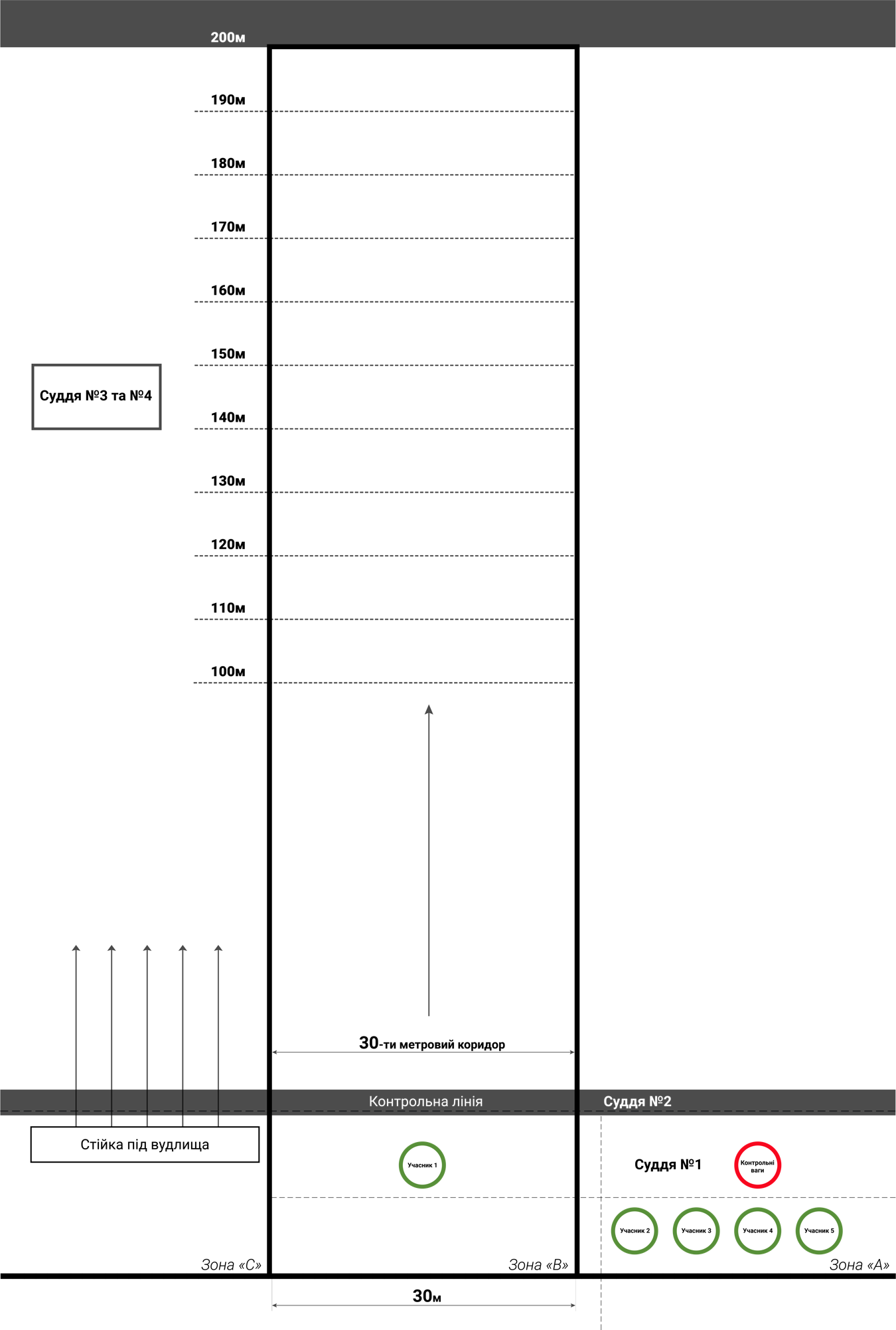 